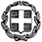 ΕΛΛΗΝΙΚΗ ΔΗΜΟΚΡΑΤΙΑΥΠΟΥΡΓΕΙΟ ΠΑΙΔΕΙΑΣ & ΘΡΗΣΚΕΥΜΑΤΩΝΠΕΡΙΦΕΡΕΙΑΚΗ Δ/ΝΣΗ Α/ΘΜΙΑΣ & Β/ΘΜΙΑΣ ΕΚΠ/ΣΗΣ ΑΤΤΙΚΗΣΔ/ΝΣΗ Β/ΘΜΙΑΣ ΕΚΠ/ΣΗΣ ΔΥΤΙΚΗΣ ΑΤΤΙΚΗΣΣΧΟΛΙΚΗ ΜΟΝΑΔΑ :  ΓΕΛ ΦΥΛΗΣ			Δ/νση              :  		Α ΜΙΑΟΥΛΗ ΚΑΙ ΒΥΖΑΝΤΙΟΥ 1	                Τηλέφωνο      :  	2102412161F Α Χ                :   	2102412189E-mail            :   	     mail@lyk-fylis.att.sch.grΠληρ.            :          Νικόλαος Κουτσούκος                Ημερομηνία: 15/02/2024           	Αρ. Πρωτ. : 52             ΠΡΟΣ:  ΤΟΥΡΙΣΤΙΚΑ ΓΡΑΦΕΙΑΘέμα: «Προκήρυξη εκδήλωσης ενδιαφέροντος για εκπαιδευτική εκδρομή - μετακίνηση»              Λαμβάνοντας υπόψη την υπ’ αριθμ. 20883/ΓΔ4/12-02-2020 (ΦΕΚ 456/τΒ’/13-02-2020) Υπουργείου Παιδείας και Θρησκευμάτων «Περί εκδρομών –εκπαιδευτικών επισκέψεων μαθητών και μαθητριών Δημόσιων και Ιδιωτικών σχολείων Δευτεροβάθμιας Εκπαίδευσης  εντός και εκτός της χώρας» και την Δ1α/Γ.Π.οικ. 55254/10-9-2021 ΚΥΑ (ΦΕΚ 4187/τ.Β΄/10-9-2021), σας γνωρίζουμε ότι το σχολείο μας προγραμματίζει πολυήμερη εκπαιδευτική εκδρομή – μετακίνηση με τα εξής χαρακτηριστικά:Προσκαλούμε τα Τουριστικά Πρακτορεία που πληρούν τις νόμιμες προδιαγραφές να καταθέσουν στο Γραφείο της Διεύθυνσης του Σχολείου σφραγισμένη προσφορά  που θα περιλαμβάνει τα εξής:Υπεύθυνη δήλωση του Ν. 1599/86 του τουριστικού γραφείου ότι διαθέτει βεβαίωση Συνδρομής Νομίμων Προϋποθέσεων για τη Λειτουργία του καθώς και Ειδικό Σήμα Λειτουργίας αναφέροντας τον αριθμό του, το οποίο βρίσκεται σε ισχύ, και το οποίο είναι αναρτημένο σε εμφανές σημείο.Ασφάλιση Ευθύνης Διοργανωτή σύμφωνα με την κείμενη νομοθεσία.Πρόσθετη ασφάλιση μαθητών και συνοδών, που καλύπτει τα έξοδα σε περίπτωση ατυχήματος ή ασθένειας.Τελική συνολική τιμή συμπεριλαμβανομένου  ΦΠΑ  του οργανωμένου ταξιδιού  αλλά και επιβάρυνση ανά μαθητή/τρια. Επίσης επιθυμούμε ρητά την επιστροφή των χρημάτων σε μαθητή / μαθήτρια στην περίπτωση που για αποδεδειγμένους λόγους, που αποδεικνύονται εγγράφως από τους καθ’ ύλην αρμόδιους φορείς,  ανωτέρας βίας ή αιφνίδιας ασθένειας, ματαιωθεί η συμμετοχή του/της.Υπεύθυνη δήλωση του Ν.1599/86 του τουριστικού γραφείου στην οποία να αναφέρεται ότι: «τα λεωφορεία που θα χρησιμοποιηθούν κατά τις μετακινήσεις των μαθητών/τριών: Βρίσκονται σε άριστη κατάσταση Διαθέτουν πιστοποιητικό πρόσφατου ελέγχου  ΚΤΕΟ Θα έχουν ελεγχθεί τα οχήματα και οι οδηγοί από τμήμα τροχαίας πριν την προβλεπόμενη αναχώρηση». 1.ΠΡΟΟΡΙΣΜΟΣΚΑΛΑΜΑΤΑΚΑΛΑΜΑΤΑΚΑΛΑΜΑΤΑ2.ΗΜΕΡΟΜΗΝΙΑ ΑΝΑΧΩΡΗΣΗΣΠΕΜΠΤΗ 11/04/2024 ΗΜΕΡΟΜΗΝΙΑ ΕΠΙΣΤΡΟΦΗΣΚΥΡΙΑΚΗ 14/04/20243.ΩΡΑ ΑΝΑΧΩΡΗΣΗΣ07:00ΩΡΑ ΕΠΙΣΤΡΟΦΗΣ19:004.ΤΑΞΗ/ΕΙΣ Α’, Β’ , Γ ΄ ΛΥΚΕΙΟΥΑΡΙΘΜΟΣ ΣΥΜΜΕΤΕΧΟΝΤΩΝΑΡΙΘΜΟΣ ΣΥΜΜΕΤΕΧΟΝΤΩΝ4.ΤΑΞΗ/ΕΙΣ Α’, Β’ , Γ ΄ ΛΥΚΕΙΟΥΜΑΘΗΤΕΣ854.ΤΑΞΗ/ΕΙΣ Α’, Β’ , Γ ΄ ΛΥΚΕΙΟΥΣΥΝΟΔΟΙ54.ΤΑΞΗ/ΕΙΣ Α’, Β’ , Γ ΄ ΛΥΚΕΙΟΥΣΥΝΟΛΟ905.ΜΕΤΑΦΟΡΙΚΟ/Α ΜΕΣΟ/Α-ΠΡΟΣΘΕΤΕΣ ΠΡΟΔΙΑΓΡΑΦΕΣΤΟΥΡΙΣΤΙΚΟ ΛΕΩΦΟΡΕΙΟΤΟΥΡΙΣΤΙΚΟ ΛΕΩΦΟΡΕΙΟΤΟΥΡΙΣΤΙΚΟ ΛΕΩΦΟΡΕΙΟ6.ΚΑΤΗΓΟΡΙΑ ΚΑΤΑΛΥΜΑΤΟΣ (μονόκλινα, τρίκλινα, κλπ.)ΞΕΝΟΔΟΧΕΙΟ (μονόκλινα, τρίκλινα) ΣΤΟ ΚΕΝΤΡΟ ΤΗΣ ΠΟΛΗΣ , 4-5 ΑΣΤΕΡΩΝ ΜΕ ΗΜΙΔΙΑΤΡΟΦΗ  ΞΕΝΟΔΟΧΕΙΟ (μονόκλινα, τρίκλινα) ΣΤΟ ΚΕΝΤΡΟ ΤΗΣ ΠΟΛΗΣ , 4-5 ΑΣΤΕΡΩΝ ΜΕ ΗΜΙΔΙΑΤΡΟΦΗ  ΞΕΝΟΔΟΧΕΙΟ (μονόκλινα, τρίκλινα) ΣΤΟ ΚΕΝΤΡΟ ΤΗΣ ΠΟΛΗΣ , 4-5 ΑΣΤΕΡΩΝ ΜΕ ΗΜΙΔΙΑΤΡΟΦΗ  7.ΛΟΙΠΕΣ ΥΠΗΡΕΣΙΕΣ (παρακολούθηση εκδηλώσεων, 
επίσκεψη χώρων κτλ.)-παρουσία συνοδού από το ταξιδιωτικό γραφείο καθ όλη τη διάρκεια της εκδρομής.-παρουσία γιατρού στο χώρο του ξενοδοχείου.-παρουσία συνοδού από το ταξιδιωτικό γραφείο καθ όλη τη διάρκεια της εκδρομής.-παρουσία γιατρού στο χώρο του ξενοδοχείου.-παρουσία συνοδού από το ταξιδιωτικό γραφείο καθ όλη τη διάρκεια της εκδρομής.-παρουσία γιατρού στο χώρο του ξενοδοχείου.8.ΑΝΑΛΥΤΙΚΟ ΠΡΟΓΡΑΜΜΑ ΕΚΠΑΙΔΕΥΤΙΚΗΣ ΜΕΤΑΚΙΝΗΣΗΣ1η ΗΜΕΡΑ  : Αναχώρηση από Φυλή, άφιξη στην Καλαμάτα, τακτοποίηση στο ξενοδοχείο, περίπατος στην πόλη, δείπνο.2η ΗΜΕΡΑ  : Πρωινό, περίπατος στο κάστρο της Μεθώνης επίσκεψη  στην πόλη της  Πύλου , επιστροφή στο ξενοδοχείο και δείπνο. 3η ΗΜΕΡΑ  Πρωινό, ξενάγηση στον αρχαιολογικό χώρο της Μεσσήνης, επιστροφή στο ξενοδοχείο και δείπνο.4η ΗΜΕΡΑ  : Πρωινό. Αναχώρηση από την  πόλη της Καλαμάτας για το κάστρο του Μυστρά, στάση στη Σπάρτη και επιστροφή στη Φυλή του Νομού Αττικής.1η ΗΜΕΡΑ  : Αναχώρηση από Φυλή, άφιξη στην Καλαμάτα, τακτοποίηση στο ξενοδοχείο, περίπατος στην πόλη, δείπνο.2η ΗΜΕΡΑ  : Πρωινό, περίπατος στο κάστρο της Μεθώνης επίσκεψη  στην πόλη της  Πύλου , επιστροφή στο ξενοδοχείο και δείπνο. 3η ΗΜΕΡΑ  Πρωινό, ξενάγηση στον αρχαιολογικό χώρο της Μεσσήνης, επιστροφή στο ξενοδοχείο και δείπνο.4η ΗΜΕΡΑ  : Πρωινό. Αναχώρηση από την  πόλη της Καλαμάτας για το κάστρο του Μυστρά, στάση στη Σπάρτη και επιστροφή στη Φυλή του Νομού Αττικής.1η ΗΜΕΡΑ  : Αναχώρηση από Φυλή, άφιξη στην Καλαμάτα, τακτοποίηση στο ξενοδοχείο, περίπατος στην πόλη, δείπνο.2η ΗΜΕΡΑ  : Πρωινό, περίπατος στο κάστρο της Μεθώνης επίσκεψη  στην πόλη της  Πύλου , επιστροφή στο ξενοδοχείο και δείπνο. 3η ΗΜΕΡΑ  Πρωινό, ξενάγηση στον αρχαιολογικό χώρο της Μεσσήνης, επιστροφή στο ξενοδοχείο και δείπνο.4η ΗΜΕΡΑ  : Πρωινό. Αναχώρηση από την  πόλη της Καλαμάτας για το κάστρο του Μυστρά, στάση στη Σπάρτη και επιστροφή στη Φυλή του Νομού Αττικής.9.ΚΑΤΑΛΗΚΤΙΚΗ ΗΜΕΡΟΜΗΝΙΑ, ΩΡΑ ΚΑΙ ΤΟΠΟΣ ΥΠΟΒΟΛΗΣ ΠΡΟΣΦΟΡΑΣΠαρασκευή, 23/02/2024, 11:00 π.μ, ΓΕ.Λ. Φυλής.Παρασκευή, 23/02/2024, 11:00 π.μ, ΓΕ.Λ. Φυλής.Παρασκευή, 23/02/2024, 11:00 π.μ, ΓΕ.Λ. Φυλής.10.ΗΜΕΡΟΜΗΝΙΑ ΚΑΙ ΩΡΑ ΑΝΟΙΓΜΑΤΟΣ ΣΦΡΑΓΙΣΜΕΝΩΝ ΠΡΟΣΦΟΡΩΝΠαρασκευή, 23/02/2024, 12:35, ΓΕ.Λ. Φυλής.Παρασκευή, 23/02/2024, 12:35, ΓΕ.Λ. Φυλής.Παρασκευή, 23/02/2024, 12:35, ΓΕ.Λ. Φυλής.